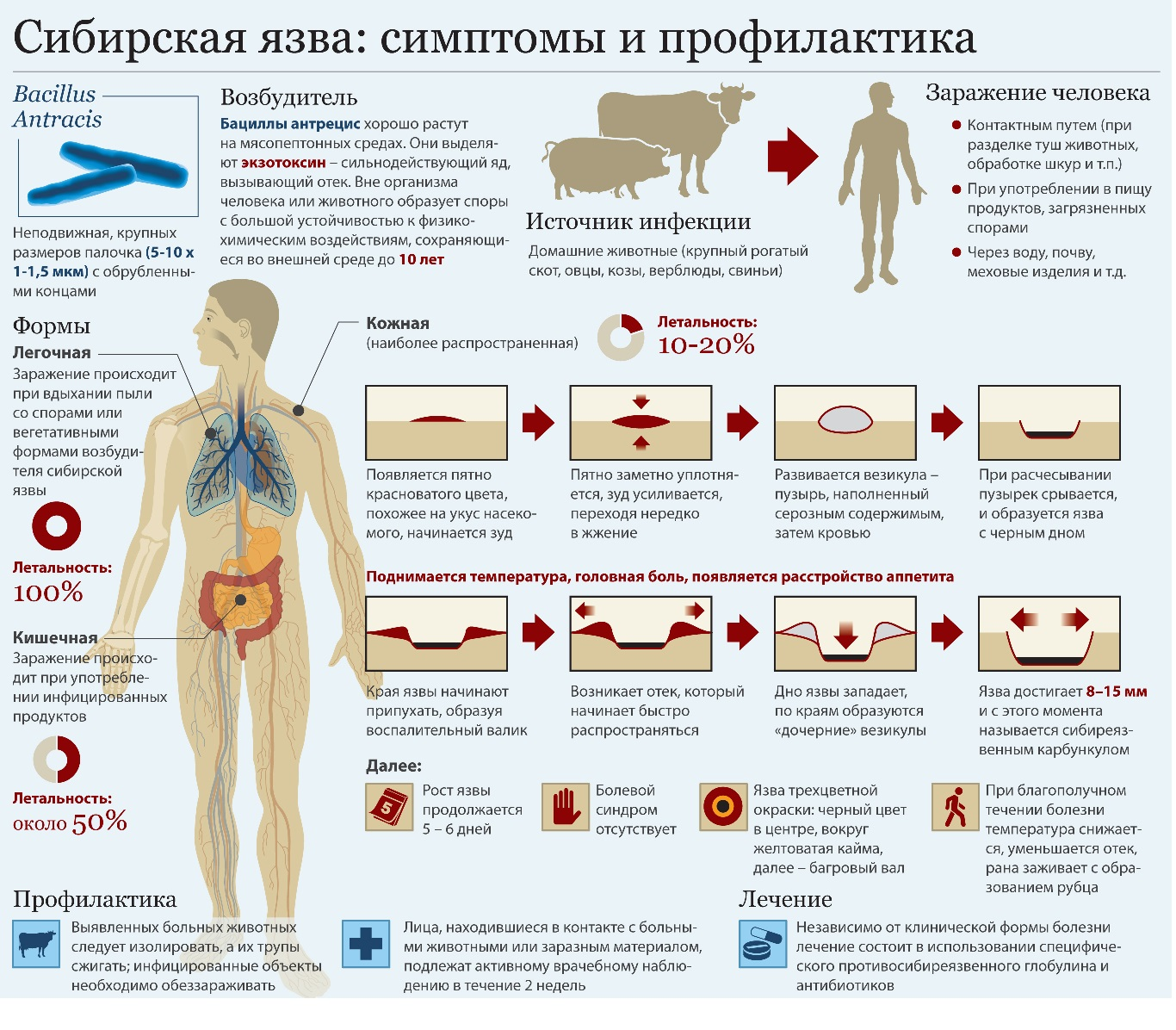 Сибирская язва - особо опасная инфекционная болезнь сельскохозяйственных и диких животных всех видов, а также человека. Болезнь протекает в короткие сроки и остро. Характеризуется интоксикацией, развитием серозно-геморрагического воспаления кожи, лимфатических узлов и внутренних органов, протекающая в кожной или септической форме (также у животных встречается кишечная и легочная форма).Источником сибирской язвы являются больные сельскохозяйственные животные: крупный рогатый скот, лошади, ослы, овцы, козы, олени, верблюды. Домашние животные - кошки, собаки - мало восприимчивы.Как проявляется сибирская язва у животных?У крупного рогатого скота и лошадей болезнь протекает остро. Характеризуется: (септическая форма) резким повышением температуры, апатией, снижением продуктивности, отеками головы, шеи и подгрудка. (кишечная форма) апатия, отказ от корма, кровавый понос и рвота.У свиней (ангинозная форма) встречается только у свиней и протекает бессимптомно изменения можно обнаружить только при ветеринарно-санитарной экспертизе туш по характерному катарально-геморрагическому воспалению лимфатических узлов.Эпизоотии сибирской язвы территориально привязаны к почвенным очагам - хранилищам возбудителей, которые образуются в результате непосредственного инфицирования почвы выделениями больных животных на пастбищах, в местах стойлового содержания животных, в местах захоронения трупов, а также возникают путем смыва и заноса спор на новые территории дождевыми, талыми и сточными водами. Заражение может произойти при участии большого числа факторов передачи.К ним относятся: выделения и шкуры больных животных, их внутренние органы, мясные и другие пищевые продукты, почва, вода, воздух, предметы внешней среды, обсеменённые сибиреязвенными спорами. Чаще всего наблюдается кожная форма (у 95%), редко легочная и очень редко (менее 1%) кишечная.Как может заразиться человек?Заражение человека происходит следующими механизмами и путями передачи:- контактныйпрямой контакт с больным скотом, когда микроб попадает в микротравмы наружных покровов (царапины, ссадины, мелкие порезы) во время ухода за животными, при вскрытии их трупов, снятии шкуры и разделке туш.- аэрогенныйреализуемый воздушно-пылевым или воздушно-капельным путями, так как споры сибиреязвенной палочки неограниченно долго сохраняются и могут проникать в дыхательные пути.- алиментарныйнаблюдается при употреблении недостаточно термически обработанной мясной продукции. Существует возможность передачи инфекции посредством укусов кровососущих насекомых.Заражение человека от человека обычно не наблюдается.Как проявляется сибирская язва у человека?- острое начало, лихорадка (до 39-40°С);- на коже появляются язвы;- при легочной форме - боли в груди, одышка, кровянистая мокрота, пневмония;- при кишечной - кровянистый понос, рвота, метеоризм.При кожной форме летальность составляет 2-3%, генерализованной -100% (больные погибают через 2-3 дня при явлениях инфекционно-токсического шока).Восприимчивость к сибирской язве у человека не зависит от возрастных, половых и других физиологических особенностей организма; она связана с путями заражения и величиной инфицирующей дозы.Как предупредить заражение сибирской язвой?1.При подозрении на выявление внешних признаков заболевания у животных, следует немедленно обращаться к ветеринарному специалисту населенного пункта.2. Выявленных больных животных следует изолировать, а их трупы сжигать; инфицированные объекты необходимо обеззараживать хлорсодержащими препаратами.3. При случае выявления больного сибирской язвой скота или продукции от него принимают срочные меры по их уничтожению.4. Для исключения заражения не приобретать мясо у частных лиц на импровизированных рынках.5. Для дезинфекции шерсти и меховых изделий применять камерная дезинфекция.6. Лица, находившиеся в контакте с больными животными или заразным материалом, подлежат активному врачебному наблюдению в течение 2 недель.7. Одевайте маску при уборке помещений для скота, работе со шкурами, шерстью, пухом и др.8. Важное значение имеет вакцинация людей и животных сухой живой сибиреязвенной вакциной. ПОМНИТЕ! ЛЕГЧЕ БОЛЕЗНЬ ПРЕДУПРЕДИТЬ, ЧЕМ ЛЕЧИТЬ